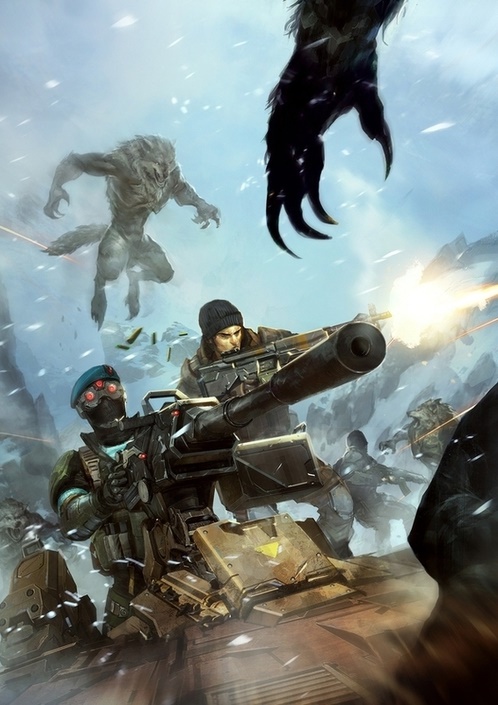 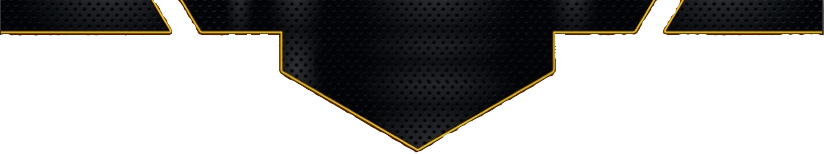 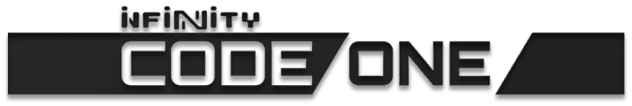 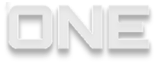 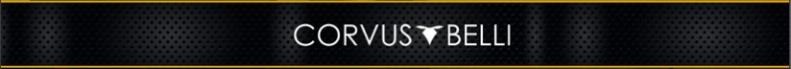 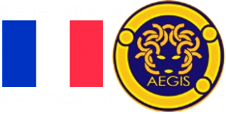 CRÉDITSCréé par :?Mise en page par :?Forum Francophone de la Communité Infinityhttp://www.bureau-aegis.org/forum/Groupe Facebook Infinity Françaishttps://www.facebook.com/groups/Infinity-the-game-france-806909719470022/Titre 1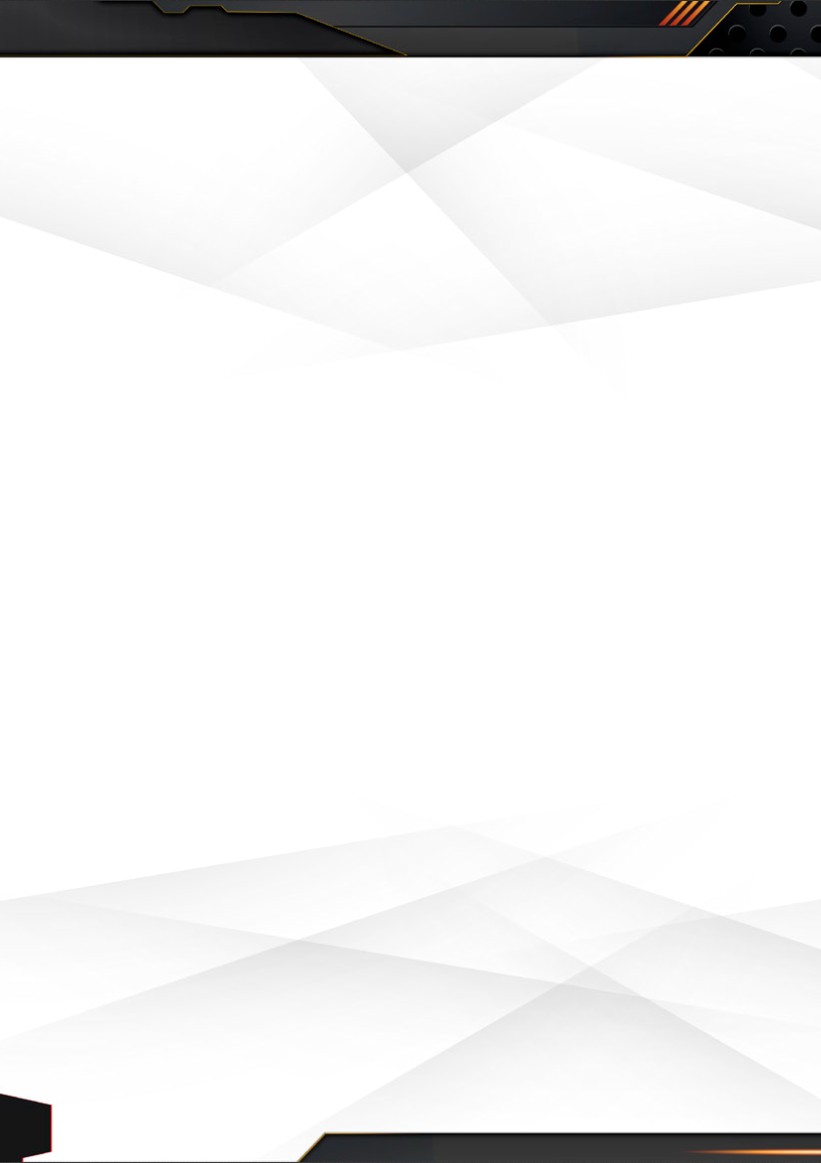 Titre 2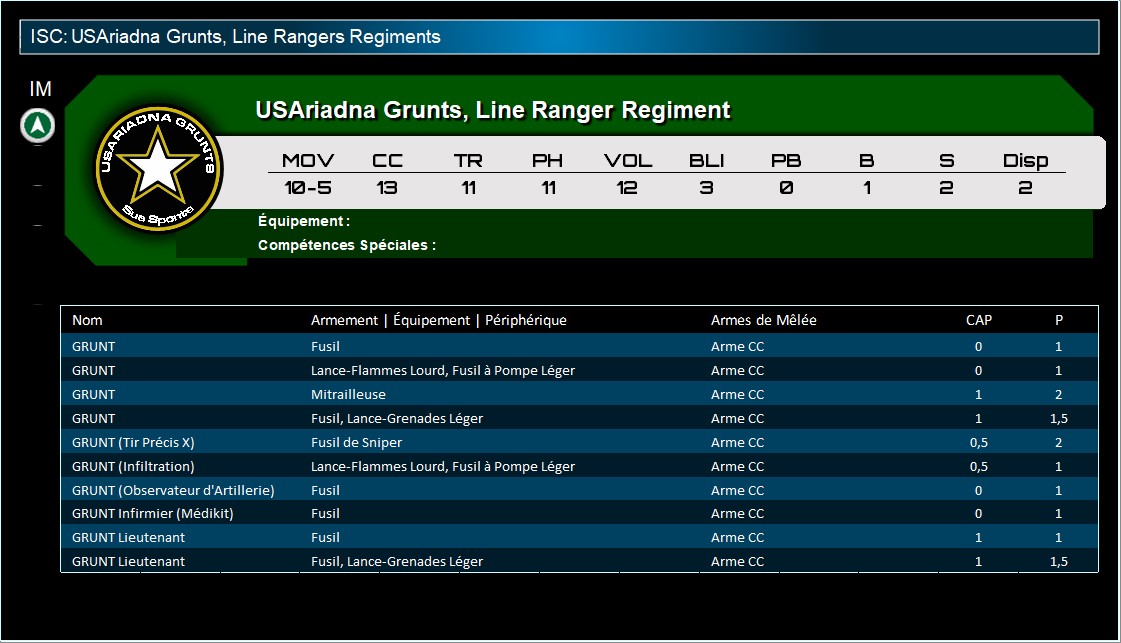 